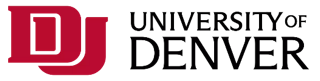 Contact Information for International ProgramsFill in responses to the following questions with details relevant to your program. International Travel Health and Safety recommends that you share a completed version with group participants prior to departure. The following resources will help you complete the requested information: International SOS (DU Member Number: 11BSGC000067), U.S. Department of State, and DU’s International Travel website.Program Leaders – Names, Phone numbers, and emails while abroad.Local Emergency Services (e.g., 911 equivalents) –  (https://travel.state.gov/content/dam/students-abroad/pdfs/911_ABROAD.pdf)Ambulance:Fire:Police:Local U.S. Embassy/Consulate Contact Information - (The DOS website includes this information.)Address:Phone:Email:Local Hospital – (The country information pages in the ISOS portal includes this information. Log into Portal>>Know My Risks>>Choose Country>>Medical>>Clinics & Hospitals)Name:Address:Phone Number:Local Partner/Vendor Contact Info. – (Ensure that you have the relevant information to contact your local partners/vendors – this includes after-hours details.)Name:Phone Number(s):Email:Name:Phone Number(s)Email:DU Department/Sponsoring Unit Emergency Contact – (Talk to the relevant point person in your department or sponsoring unit and make sure that you have their details in case of an emergency.)Name and Role:Phone Number:EmailCommunication Method for the Group: (How will the group remain in contact throughout the program? Ensure that participants have your contact details.)Safe Haven Location(s): (In the unlikely event of an emergency and communication methods are down, where is the group instructed to meet?)Additional Contact Information: International SOS:  1-215-942-8478 or via the ISOS Assistance AppAvailable 24/7 DU’s International Travel Health and Safety Team: 
intlsafety@du.edu for responses within hours or by calling ISOS and requesting you speak to someone at DU during an urgent emergency.